ППМИ-2023 «Дом, в котором уютно всем….»Информация в печатном издании Кугарчинские Вести №52 (10461) от 30 декабря 2022 года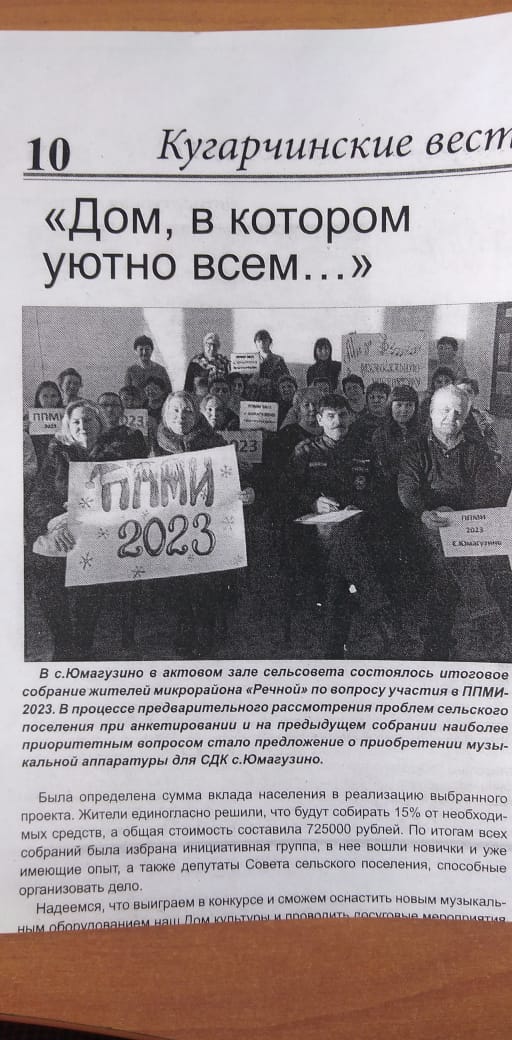 